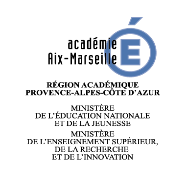 Pour guider les directeurs(trices) dans le fonctionnement des écoles, ce check-list est proposé. Il se base sur le protocole sanitaire édité, dans sa version du 3 mai 2020. Il ne dispense pas de la lecture du protocole dans son intégralité.Les thèmes abordés correspondent aux fiches thématiques du protocole sanitaire. Ce dernier repose sur les 5 fondamentaux :Maintenir de la distanciation physique Appliquer les gestes barrière (lavage des mains, port du masque, ventilation des locaux)Limiter le brassage des élèves (arrivée et départ de l’école, circulation, récréation)Assurer le nettoyage et la désinfection des locaux et matériels Former, informer et communiquer La procédure de gestion d’un cas COVID (pages 52 à 54) doit être connue de tout adulte fréquentant l’école.ThématiquesPoints de contrôleOuiNonObservationsEquipementUn masque est porté en permanence par les enseignants et les personnels non enseignants et changé chaque demi-journée.Les masques sont mis à disposition et le stock est en quantité suffisante.Nettoyage et désinfectionPages 14 à 18 /54Un plan de nettoyage des locaux est définiNettoyage et désinfectionPages 14 à 18 /54Les consignes de sécurité liées à l’utilisation des produits de nettoyage sont respectéesNettoyage et désinfectionPages 14 à 18 /54La fréquence de nettoyage approfondi est augmentée pour tous les points de contact, les zones fréquemment touchées. Nettoyage et désinfectionPages 14 à 18 /54Un nettoyage approfondi des tables, chaises, équipements et matériels en contact avec les élèves est réalisé lorsque des groupes différents se succèdent. Nettoyage et désinfectionPages 14 à 18 /54Si un matériel doit être transféré d‘un élève à un autre élève, procéder à un nettoyage de désinfection (à l’aide d’une lingette désinfectante par exemple). Nettoyage et désinfectionPages 14 à 18 /54Des poubelles équipées de sacs sont présentes et vidées quotidiennementNettoyage et désinfectionPages 14 à 18 /54En maternelle, les bavoirs, serviettes, couvertures… doivent être lavés périodiquementNettoyage et désinfectionPages 14 à 18 /54Pour la restauration, un nettoyage approfondi des tables et chaises est réalisé avant l’arrivée des élèves puis entre chaque utilisation.SanitairesPages 20 à 22 /54La gestion des flux dans les sanitaires, vestiaires et/ou douches est assurée.SanitairesPages 20 à 22 /54Le nombre de personnes est limité dans les locaux sanitaires, vestiaires et/ou douches. SanitairesPages 20 à 22 /54Les sanitaires, vestiaires et/ou douches disposent d’une bonne ventilation et cette ventilation fonctionne bien SanitairesPages 20 à 22 /54Des consignes sont mises en place pour l’utilisation des locaux sanitaires, vestiaires et/ou douches.SanitairesPages 20 à 22 /54Un nettoyage approfondi quotidien des sanitaires est réaliséSanitairesPages 20 à 22 /54La désinfection régulière des surfaces fréquemment touchées est effectuée.Accueil des élèvesPages 23 à 26 /54Un planning cohérent des accueillants pour l'arrivée des élèves a été mis en place.Accueil des élèvesPages 23 à 26 /54Les groupes élèves sont stables pour limiter le brassage et faciliter la traçabilité des contactsAccueil des élèvesPages 23 à 26 /54Un même groupe reste au maximum dans le même local (hors restauration)  Accueil des élèvesPages 23 à 26 /54La disponibilité du savon et essuie main jetable dans les sanitaires ou à défaut de gel hydro-alcoolique avant l'arrivée des élèves a été vérifiée.Accueil des élèvesPages 23 à 26 /54Le lavage des mains est organisé avant ou après chaque déplacement (page 6)Accueil des élèvesPages 23 à 26 /54La signalétique Entrée/Sortie et sens de circulation est en place.Accueil des élèvesPages 23 à 26 /54Les portes et portails sont ouverts lors de l'arrivée et ils le restent pendant toute la durée de l'accueil si les conditions de sécurité le permettent.Accueil des élèvesPages 23 à 26 /54La cohérence des emplois du temps permet une arrivée échelonnée des élèvesSalles de classePages 27 à 30 /54Avant l'entrée en classe : Salles de classePages 27 à 30 /54Les fenêtres sont ouvertes pour aérer (pour les classes ventilées naturellement).Salles de classePages 27 à 30 /54L’aménagement de la classe respecte la distanciation physique (1m entre chaque élève ou 4m² par élève). Salles de classePages 27 à 30 /54Les mobiliers et matériels non nécessaires sont neutralisés (signalétique, balisage, …)Salles de classePages 27 à 30 /54Les portes sont ouvertes Salles de classePages 27 à 30 /54Le groupe est guidé dans le respect de la distanciation physique et du sens de circulation retenu. Salles de classePages 27 à 30 /54Pendant la classe : Salles de classePages 27 à 30 /54Les gestes barrière et la distanciation physique sont respectés et rappelés. Salles de classePages 27 à 30 /54L’échange d'objets personnels n’est pas permis.Salles de classePages 27 à 30 /54Les matériels pédagogiques collectifs ont été préalablement désinfectés sinon ils ne sont pas utilisés.Salles de classePages 27 à 30 /54A la fin de la classe : Salles de classePages 27 à 30 /54Les portes sont ouvertes Salles de classePages 27 à 30 /54Les couloirs sont libres vers la sortie Salles de classePages 27 à 30 /54Le groupe est guidé dans le respect de la distanciation physique Salles de classePages 27 à 30 /54Les fenêtres sont ouvertes pour aérer (pour les classes ventilées naturellement).Salles de siestePages 28 à 29 /54La salle de sieste est aménagée dans le respect de la distanciation physique.Salles de siestePages 28 à 29 /54Chaque élève a un lit nominatif si possibleGestion des circulationsPages 31 à 33 /54La signalétique liée à la circulation est en place. Gestion des circulationsPages 31 à 33 /54Les portes sont ouvertes dans la mesure du possible (les portes coupe-feu ne doivent pas être bloquées). Gestion des circulationsPages 31 à 33 /54Les consignes de circulation et règles de distanciation dans les couloirs sont respectées.Gestion des circulationsPages 31 à 33 /54Le planning des pauses par classe est cohérent pour éviter les brassages. Gestion des circulationsPages 31 à 33 /54Les emplois du temps sont cohérents pour limiter le brassage dans les zones de circulation.Gestion des circulationsPages 31 à 33 /54Les consignes ont été transmises aux intervenants extérieurs.RécréationsPages 38 à 41 /54Avant la récréation : RécréationsPages 38 à 41 /54Le planning des récréations est cohérent pour éviter les croisements de classesRécréationsPages 38 à 41 /54L'absence de groupe dans la cour et les couloirs est vérifiée avant de sortir de la classe. RécréationsPages 38 à 41 /54Les installations et jeux extérieurs sont neutralisés s’ils ne font pas l’objet d’une désinfection.RécréationsPages 38 à 41 /54Si la récréation ne peut avoir lieu en extérieur, aérer la pièce dédiée en intérieur avant et après la récréation.RécréationsPages 38 à 41 /54Pendant la récréation : RécréationsPages 38 à 41 /54Les gestes barrière et de la distanciation physique sont respectésRécréationsPages 38 à 41 /54L’échange d'objet personnel n’est pas permis.RécréationsPages 38 à 41 /54Les jeux et activités proposés permettent le respect des gestes barrière et la distanciation physique.RécréationsPages 38 à 41 /54A la fin de la récréation : RécréationsPages 38 à 41 /54Les groupes entrants et sortants ne se croisent pas (respect du planning). RécréationsPages 38 à 41 /54Assurer une coordination pour ne faire rentrer en classe que les élèves dont les mains sont lavées. Activités sportives et culturelles / manuellesPages 42 à 45 /54ACTIVITES SPORTIVES :Activités sportives et culturelles / manuellesPages 42 à 45 /54Les règles de distanciation sont respectées pendant la pratique sportive.Activités sportives et culturelles / manuellesPages 42 à 45 /54Il n’y a pas de points de contact entre les élèves et le matériel utilisé (manipulé par l'enseignant ou l'adulte) si des modalités de désinfection après chaque utilisation ne sont pas mises en place.Activités sportives et culturelles / manuellesPages 42 à 45 /54Les jeux de ballon et de contact sont proscrits.Activités sportives et culturelles / manuellesPages 42 à 45 /54ACTIVITES CULTURELLES / MANUELLES :Activités sportives et culturelles / manuellesPages 42 à 45 /54Le matériel et les outils pédagogiques collectifs ne sont pas directement accessibles par les élèves.Activités sportives et culturelles / manuellesPages 42 à 45 /54Le fonctionnement de la bibliothèque respecte les règles sanitairesActivités sportives et culturelles / manuellesPages 42 à 45 /54Les matériels susceptibles d’être manipulés à plusieurs sont retirés.Education musicale, arts plastiquesPages 46 à 47 /54Le recours au matériel pédagogique manipulé par plusieurs élèves est limité au strict nécessaire et des modalités de désinfection adaptées sont mises en place.Education musicale, arts plastiquesPages 46 à 47 /54Le matériel pédagogique est nettoyé et désinfecté après utilisationPersonnelsPages 48 à 51 /54La distanciation sociale est mise en œuvre, même dans les salles de réunion / salle des maitresLes gestes barrières au sein du personnel sont connus et appliqués.Les zones de travail permettent une distanciation d’au moins 1 m.L’organisation des déplacements du personnel permet de réduire au mieux les croisements entre les personnels ou entre le personnel et les élèves.Le matériel commun est nettoyé en début et en fin de poste.